
Talk 23: Spirituality vs Naturalism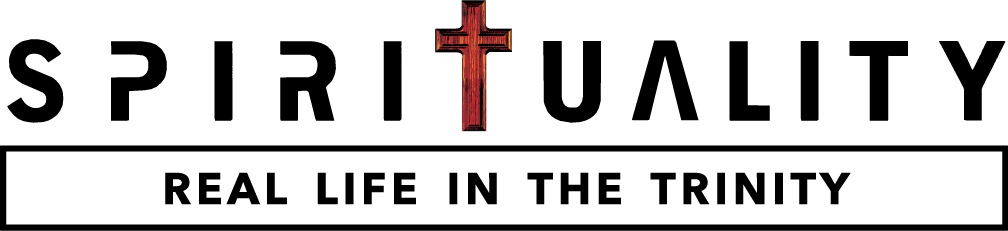 17 July 2016DefinitionPotential conflict with theism (?)Separation is the result of Kantian dualismA biblical view of natureThe implication of God’s creation and maintenance of natureSpiritual = A worldview of God the Spirit in HIS worldScience – The Spirit’s giftCreated moral orderContra naturalism. Moral order in created order in Christ.